פרטי התאגיד מגיש הבקשהפרטי תקשורתפרטי חשבון הבנקחתימות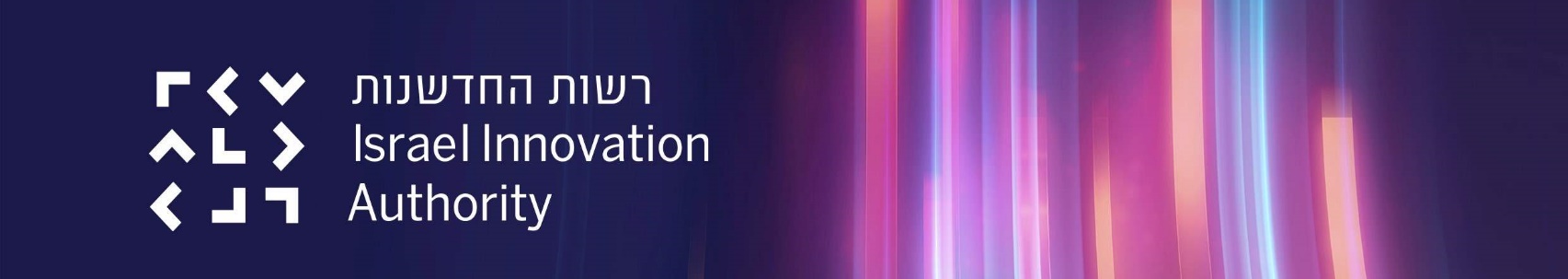 טופס בקשה לפתיחת/עדכון מוטב בארץהרשות הלאומית לחדשנות טכנולוגית, הגן הטכנולוגי, דרך אגודת ספורט הפועל 2, ירושלים 96951022019/08הנחיות להגשת הבקשהיש למלא את כל השדות במסמךהמסמך נכתב בלשון זכר מטעמי נוחות בלבד, אך מיועד לנשים וגברים כאחד.[ניתן להסיר את הרקע הצהוב (ההדגשה) שמציין את האזורים במסמך שהם ברי עריכה (בכל פתיחה של המסמך)]עברית: לחץ על לשונית "סקירה" ← "הגן/הגבל עריכה" ← הסר את הסימון "סמן את האזורים שבאפשרותי לערוך"English: Press "Review" → "Protect/Restrict Editing" → Uncheck "Highlight the regions I can edit"1.10בקשה לפתיחת - עדכון מוטב בארץ - ג1.13.docxיחידה מקצועיתמספר התיקשם התאגידח.פ.שם הפרויקט / תאגיד (לתוכנית החממות בלבד)ישובכתובתמיקודמס' ת.דישוב ת.דמיקוד ת.דטלפוןפקסדוא"לחובה לצרף אישור ניהול חשבון בנק שהופק במהלך שלושת החודשים האחרונים המאשר את פרטי החשבון לעילשם הבנקמספר הבנקשם הסניףמספר הסניףמספר חשבוןחתימה וחותמת החברה